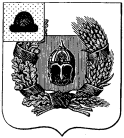 Совет депутатов Александро-Невского     городского поселения Александро-Невского муниципального районаРязанской областиСовет депутатов городского поселенияР Е Ш Е Н И Еот  23.12.2015 года                           р.п. Александро-Невский                                            №  83О бюджете муниципального образования – Александро-Невское городское поселение Александро-Невского муниципального района Рязанской области на 2016 годРассмотрев проект решения «О бюджете муниципального образования – Александро-Невское городское поселение Александро-Невского муниципального района Рязанской области на 2016 год», в соответствии с Бюджетным кодексом Российской Федерации, на основании ст. 16 Положения о бюджетном процессе в Александро-Невском городском поселении, утвержденного решением Совета депутатов Александро-Невского городского поселения от 18.10.2013 г.  № 15, руководствуясь ст. 48 Устава муниципального образования – Александро-Невское городское поселение, Совет депутатов Александро-Невского городского поселения РЕШИЛ:1.	 Утвердить основные характеристики бюджета муниципального образования Александро-Невское    городское    поселение    Александро-Невского   муниципального района Рязанской области (далее - Александро-Невское городское поселение) на 2016 год:прогнозируемый общий объем доходов бюджета муниципального образования – Александро-Невское городское поселение в сумме 7 843 378,41 рублей,  в том числе объем безвозмездных поступлений в сумме 6 122,40 рублей, из них объём получаемых межбюджетных трансфертов 6 000,00 рублей; общий объем расходов бюджета муниципального образования – Александро-Невское городское поселение в сумме  6 397 962,41 рублей;профицит бюджета муниципального образования - Александро-Невское городское поселение в сумме  1 445 416,00 рублей.2.  Утвердить прогнозируемые доходы бюджета муниципального образования Александро-Невское городское поселение Александро-Невского муниципального района Рязанской области  на 2016 год  согласно приложению 1 к настоящему решению.3. Доходы бюджета муниципального образования – Александро-Невское городское поселение Александро-Невского муниципального района  формируются за счет:- доходов в соответствии с нормативами отчислений, установленных Бюджетным кодексом Российской Федерации,  Законом Рязанской области «Об областном бюджете на 2016 год», решением  Александро-Невской районной  Думы «О бюджете муниципального образования – Александро-Невский муниципальный район Рязанской области на 2016 год».4. Утвердить перечень и коды главных администраторов доходов бюджета муниципального образования - Александро-Невское городское поселение Александро-Невского муниципального района, а также закрепляемые за ними виды доходов бюджета муниципального образования - Александро-Невское городское поселение  Александро-Невского муниципального района согласно приложению 2 к настоящему решению.5. Утвердить перечень и коды главных администраторов источников внутреннего финансирования дефицита бюджета муниципального образования – Александро-Невское городское поселение Александро-Невского муниципального района, а также закрепляемые за ними статьи и виды источников внутреннего финансирования дефицита бюджета муниципального образования - Александро-Невское городское поселение  Александро-Невского муниципального района согласно приложению 3 к настоящему решению.6. В случае поступления средств федерального и областного бюджетов, не предусмотренных настоящим решением, Администрация Александро-Невского городского поселения  вправе вносить соответствующие изменения в состав кодов классификации доходов бюджетов, закрепленных за главным администратором доходов бюджета городского поселения, с внесением соответствующих изменений в настоящее решение.7. Утвердить в пределах общего объема расходов, утвержденного пунктом 1 настоящего     решения,     распределение     бюджетных     ассигнований     бюджета муниципального образования – Александро-Невское городское поселение  Александро-Невского муниципального района по  муниципальным программам Александро-Невского городского поселения  и непрограммным направлениям деятельности, группам и подгруппам видов расходов классификации расходов бюджетов   на 2016 год согласно приложению 4 к настоящему решению.8. Утвердить  распределение бюджетных ассигнований бюджета муниципального образования-Александро-Невское городское поселение Александро-Невского муниципального района по разделам, подразделам классификации расходов бюджетов на 2016 год согласно приложению 5 к настоящему решению.  9. Утвердить  ведомственную структуру расходов бюджета муниципального образования - Александро-Невское городское поселение Александро-Невского муниципального района на 2016 год согласно приложению 6  к настоящему решению.        10. Установить размер резервного фонда Администрации Александро-Невского городского поселения на 2016 год в сумме 50 000,00 рублей.11. Утвердить общий объем бюджетных ассигнований на исполнение публичных нормативных обязательств на 2016 год в сумме  165 800,00 рублей.12. Утвердить объем бюджетных ассигнований дорожного фонда Александро-Невского городского поселения Александро-Невского муниципального района  на 2016 год в сумме  902 501,01 рублей. Установить, что за счет средств дорожного фонда Александро-Невского городского поселения предусматриваются бюджетные ассигнования на реализацию  переданных полномочий Александро-Невского городского поселения на 2016 год в  отношении автомобильных дорог местного значения в границах населенных пунктов в части выполнения работ по ремонту автомобильных дорог в сумме  902 501,01 рублей.          13. Утвердить источники внутреннего финансирования дефицита бюджета муниципального образования - Александро-Невское  городское поселение:на 2016 год согласно приложению 7 к настоящему решению.14. Предоставление  субсидий юридическим лицам, индивидуальным предпринимателям, физическим лицам - производителям товаров, работ, услуг предоставляются в случаях и в порядке, предусмотренных настоящим пунктом и принимаемыми в соответствии с ним постановлениями Главы  поселения.Установить, что за счет средств бюджета муниципальное образование – Александро-Невское городское поселение  Александр-Невский муниципальный район предоставляются субсидии:- социально-ориентированным общественным некоммерческим организациям, в целях финансовой поддержки в порядке, устанавливаемом Постановлением Главы поселения.15. Установить предельный объем муниципального долга муниципального образования – Александро-Невское городское поселения Александро-Невского муниципального района на 2016 год  в сумме 0,00 рублей;Установить верхний предел муниципального внутреннего долга муниципального образования _ Александро-Невского городского поселения Александро-Невского муниципального района  на 1 января 2017 года в сумме 0,00 рублей, в том числе верхний предел муниципального внутреннего долга по муниципальным гарантиям в сумме 0,00 рублей.16.      Администрация Александро-Невского городского поселения в 2016 году представлять бюджетные кредиты не планирует.17.     Администрация Александро-Невского городского поселения в 2016 году представлять  муниципальные гарантии не планирует.18. Установить,   что   исполнение   бюджета  муниципального   образования  - Александро-Невское   городское   поселение      по   расходам   осуществляется   в соответствии с требованиями Бюджетного кодекса Российской Федерации.     19. Установить, что в ходе исполнения настоящего решения  администрация  Александро-Невского городского поселения вправе вносить изменения с соответствующим внесением изменений в настоящее решение в распределение бюджетных ассигнований по муниципальным программам и непрограммным направлениям расходов, группам (группам и подгруппам) видов расходов классификации расходов бюджета, ведомственную структуру расходов бюджета муниципального образования:1) в случае образования в ходе исполнения бюджета муниципального образования  в 2016 году экономии по отдельным разделам, подразделам, целевым статьям, группам (группам и подгруппам) видов расходов классификации расходов бюджетов;2) в случае внесения изменений в нормативные правовые акты об утверждении муниципальных программ Александро-Невского городского поселения;3) на сумму средств, получаемых из федерального и областного бюджетов и иных источников на финансирование целевых расходов и не учтенных в настоящем решении о бюджете муниципального образования;4) в случае обращения взыскания на средства бюджета муниципального образования по денежным обязательствам получателей средств бюджета муниципального образования на основании исполнительных листов судебных органов;5) в случае необходимости уточнения кодов бюджетной классификации расходов в рамках требований казначейского исполнения бюджета муниципального  образования, а также изменения Министерством финансов Российской Федерации порядка применения Бюджетной классификации Российской Федерации.Установить, что Администрация Александро-Невского городского поселения при заключении договоров (муниципальных контрактов) на поставку товаров выполнению работ, оказанию услуг в пределах доведенных им в установленном порядке соответствующих лимитов бюджетных обязательств на 2016 год, вправе предусматривать авансовые платежи:- в размере 100 процентов суммы договора (муниципального контракта), но не более лимитов бюджетных обязательств, доведенных на 2016 год, по договорам (муниципальным контрактам) о предоставлении услуг связи, о подписке на печатные издания и об их приобретении, об обучении на курсах повышения квалификации, участии в научных, методических, научно-практических и иных конференциях о проведении государственной экспертизы проектной документации и результатов инженерных изысканий, о приобретении авиа - и железнодорожных билетов, билетов для проезда пригородным транспортом, по договорам обязательного страхования гражданской ответственности владельцев транспортных средств, а также по договорам на оказание услуг на рынке ценных бумаг.Администрация Александро-Невского  городского поселения  вправе предусматривать авансовые платежи в размере 100 процентов от суммы договора на оплату расходов, связанных со служебными командировками муниципальных служащих Александро-Невского городского поселения и лиц, замещающих муниципальные должности Александро-Невского  городского поселения, с последующим документальным подтверждением по фактически произведенным расходам;- в размере 30 процентов суммы договора (муниципального контракта), но не более лимитов бюджетных обязательств, доведенных на 2016 год, в случае, если предметами договора (муниципального контракта) являются выполнение работ, оказание услуг, длительность  производственного цикла выполнения, оказания услуг составляет более одного года, если иное не предусмотрено законодательством Российской Федерации и Рязанской области;- в размере 30 процентов суммы договора (муниципального контракта), но не более 30 процентов лимитов бюджетных обязательств, доведенных на 2016 год, по остальным договорам (муниципальным контрактам) если  иное не предусмотрено законодательством Российской Федерации и Рязанской области.Председатель Совета депутатов                                                                  Александро-Невского городского поселения                                              В.А. УшаковаИ.о. главы муниципального образования -Александро-Невское городское поселение                                                Н.М. КоноваловаПриложение 1к решению Совета депутатов Александро-Невского городского поселения Александро-Невского муниципального района  «О бюджете муниципального образования – Александро-Невское городское поселение Александро-Невского муниципального района Рязанской области на 2016 год» от 23.12.2015 г.  № 83Прогнозируемые доходы бюджета муниципального образования – Александро-Невское городское поселение Александро-Невского муниципального района  на 2016 годрублейПеречень и коды главных администраторов доходов  бюджета муниципального образования - Александро-Невское городское поселение Александро-Невского муниципального района, а также  закрепляемые за ними доходы  бюджета муниципального образования - Александро-Невское городское поселение Александро-Невского муниципального районаПриложение 3к решению Совета депутатов Александро-Невского городского поселения Александро-Невского муниципального района  «О бюджете муниципального образования – Александро-Невское городское поселение Александро-Невского муниципального района Рязанской области на 2016 год» от 23.12.2015 г.  № 83Перечень и коды главного администратора источников внутреннего финансирования дефицита  бюджета муниципального образования – Александро-Невское городское поселение Александро-Невского муниципального района,  а также  закрепляемых за ним источников внутреннего финансирования дефицита бюджета муниципального образования - Александро-Невское городское поселение Александро-Невского муниципального района  Приложение 4к решению Совета депутатов Александро-Невского городского поселения Александро-Невского муниципального района  «О бюджете муниципального образования – Александро-Невское городское поселение Александро-Невского муниципального района Рязанской области на 2016 год» от 23.12.2015 г.  № 83Распределение бюджетных ассигнований  по муниципальным программам бюджета муниципального образования – Александро-Невское городское поселение Александро-Невского муниципального района   и  непрограммным направлениям деятельности  группам и подгруппам  видам расходов классификации расходов бюджета на 2016  год                                                                                                                                              в   рубляхПриложение 5к решению Совета депутатов Александро-Невского городского поселения Александро-Невского муниципального района  «О бюджете муниципального образования – Александро-Невское городское поселение Александро-Невского муниципального района Рязанской области на 2016 год» от 23.12.2015 г.  № 83Распределение бюджетных ассигнований бюджета муниципального образования –Александро-Невское городское поселение Александро-Невского муниципального района по разделам, подразделам классификации расходов бюджета  на  2016 годв рублях                                                                                                                                                              Приложение 6к решению Совета депутатов Александро-Невского городского поселения Александро-Невского муниципального района  «О бюджете муниципального образования – Александро-Невское городское поселение Александро-Невского муниципального района Рязанской области на 2016 год» от 23.12.2015 г.  № 83                 Ведомственная структура расходов бюджета муниципального образования – Александро-Невское городское поселение Александро-Невского муниципального района на 2016 год                                                                                                                                               в   рубляхПриложение 7к решению Совета депутатов Александро-Невского городского поселения Александро-Невского муниципального района  «О бюджете муниципального образования – Александро-Невское городское поселение Александро-Невского муниципального района Рязанской области на 2016 год» от 23.12.2015 г.  № 83Источники внутреннего финансирования дефицита бюджета муниципального образования – Александро-Невское городское поселение  Александро-Невского муниципального  района на 2016 год                                                                                                          рублейКод бюджетной классификации Российской ФедерацииНаименование доходовСумма1 00 00000 00 0000 000НАЛОГОВЫЕ И НЕНАЛОГОВЫЕ ДОХОДЫ7 837 256,011 01 00000 00 0000 000НАЛОГИ   НА ПРИБЫЛЬ,  ДОХОДЫ3 720 481,001 01 02000 01 0000 110Налог на доходы физических лиц3 720 481,001 01 02010 01 0000 110Налог на доходы физических лиц с доходов, источником которых является налоговый агент, за исключением доходов, в отношении которых исчисление и уплата налога осуществляются в соответствии со статьями 227,227.1 и 228 Налогового кодекса Российской Федерации3 720 481,001 03 00000 00 0000 000НАЛОГИ НА ТОВАРЫ (РАБОТЫ, УСЛУГИ), РЕАЛИЗУЕМЫЕ НА ТЕРРИТОРИИ РОССИЙСКОЙ ФЕДЕРАЦИИ902 501,011 03 02000 01 0000 110Акцизы по подакцизным товарам (продукции), производимым на территории Российской Федерации902 501,011 03 02230 01 0000 110Доходы от уплаты акцизов на дизельное топливо, подлежащие распределению между бюджетами субъектов Российской Федерации и местными бюджетами с учетом установленных дифференцированных нормативов отчислений в местные бюджеты320 234,431 03 02240 01 0000 110Доходы от уплаты акцизов на моторные масла для дизельных и (или) карбюраторных (инжекторных) двигателей, подлежащие распределению между бюджетами субъектов Российской Федерации и местными бюджетами с учетом установленных дифференцированных нормативов отчислений в местные бюджеты4 864,481 03 02250 01 0000 110Доходы от уплаты акцизов на автомобильный бензин, подлежащие распределению между бюджетами субъектов Российской Федерации и местными бюджетами с учетом установленных дифференцированных нормативов отчислений в местные бюджеты698 932,881 03 02260 01 0000 110Доходы от уплаты акцизов на прямогонный бензин, подлежащие распределению между бюджетами субъектов Российской Федерации и местными бюджетами с учетом установленных дифференцированных нормативов отчислений в местные бюджеты-121 530,781 05 00000 00 0000 000НАЛОГИ НА СОВОКУПНЫЙ ДОХОД37 518,001 05 03000 01 0000 110Единый сельскохозяйственный налог37 518,001 05 03010 01 0000 110Единый сельскохозяйственный налог37 518,001 06 00000 00 0000 000НАЛОГИ НА ИМУЩЕСТВО2 896 756,001 06 01000 00 0000 110Налог на имущество физических лиц732 495,001 06 01030 13 0000 110Налог на имущество физических лиц, взимаемый по ставкам, применяемым к объектам налогообложения, расположенным в границах городских поселений732 495,001 06 06000 00 0000 110Земельный налог2 164 261,001 06 06030 00 0000 110Земельный налог с организаций1 504 000,001 06 06033 13 0000 110Земельный налог с организаций, обладающих земельным участком, расположенным в границах городских поселений1 504 000,001 06 06040 00 0000 110Земельный налог с физических лиц660 261,001 06 06043 13 0000 110Земельный налог с физических лиц, обладающих земельным участком, расположенным в границах  городских  поселений660 261,001 11 00000 00 0000 000ДОХОДЫ ОТ  ИСПОЛЬЗОВАНИЯ ИМУЩЕСТВА, НАХОДЯЩЕГОСЯ В ГОСУДАРСТВЕННОЙ И МУНИЦИПАЛЬНОЙ СОБСТВЕННОСТИ195 000,001 11 05000 00 0000 120Доходы, получаемые в виде арендной либо иной платы за передачу в возмездное пользование государственного и муниципального имущества (за исключением имущества бюджетных и автономных учреждений, а также имущества государственных и муниципальных унитарных предприятий, в том числе казенных)195 000,001 11 05010 00 0000 120Доходы, получаемые в виде арендной платы за  земельные участки, государственная собственность на которые не разграничена, а также средства от продажи права на заключение договоров аренды указанных земельных участков185 000,001 11 05013 13 0000 120Доходы, получаемые в виде арендной платы за  земельные участки, государственная собственность на которые не разграничена и которые расположены в границах городских поселений, а также средства от продажи права на заключение договоров аренды указанных земельных участков185 000,001 11 05030 00 0000 120Доходы от сдачи в аренду имущества, находящегося в оперативном управлении органов государственной власти, органов местного самоуправления, государственных внебюджетных фондов и созданных ими учреждений (за исключением имущества бюджетных и автономных учреждений)10 000,001 11 05035 13 0000 120Доходы от сдачи в аренду имущества, находящегося в оперативном управлении органов управления городских поселений и созданных ими учреждений (за исключением имущества муниципальных бюджетных и автономных учреждений)10 000,001 14 00000 00 0000 000ДОХОДЫ ОТ ПРОДАЖИ МАТЕРИАЛЬНЫХ И НЕМАТЕРИАЛЬНЫХ АКТИВОВ85 000,001 14 06000 00 0000 430 Доходы    от    продажи    земельных    участков, находящихся в государственной и муниципальной собственности 85 000,001 14 06010 00 0000 430 Доходы     от    продажи    земельных    участков,                              государственная  собственность  на   которые не  разграничена85 000,001 14 06013 13 0000 430Доходы от продажи земельных участков, государственная собственность на которые не разграничена и которые расположены в границах городских поселений85 000,002 00 00000 00 0000 000БЕЗВОЗМЕЗДНЫЕ ПОСТУПЛЕНИЯ6 122,402 02 00000 00 0000 000БЕЗВОЗМЕЗДНЫЕ ПОСТУПЛЕНИЯ ОТ ДРУГИХ БЮДЖЕТОВ БЮДЖЕТНОЙ СИСТЕМЫ РОССИЙСКОЙ ФЕДЕРАЦИИ6 122,402 02 03000 00 0000 151Субвенции бюджетам субъектов Российской Федерации и муниципальных образований122,402 02 03024 00 0000 151Субвенции местным бюджетам на выполнение передаваемых полномочий субъектов Российской Федерации122,402 02 03024 13 0000 151Субвенции бюджетам городских поселений на выполнение передаваемых полномочий субъектов Российской Федерации122,402 02 04000 00 0000 151Иные межбюджетные трансферты6 000,002 02 04999 00 0000 151Прочие межбюджетные трансферты, передаваемые бюджетам6 000,002 02 04999 13 0000 151Прочие межбюджетные трансферты, передаваемые бюджетам городских поселений6 000,00ВСЕГО   ДОХОДОВ7 843 378,41Приложение 2к решению Совета депутатов Александро-Невского городского поселения Александро-Невского муниципального района  «О бюджете муниципального образования – Александро-Невское городское поселение Александро-Невского муниципального района Рязанской области на 2016 год» от 23.12.2015 г.  № 83Код бюджетной классификацииРоссийской ФедерацииКод бюджетной классификацииРоссийской ФедерацииНаименование главного администратора доходов бюджета муниципального образования - Александро-Невское городское поселение Александро-Невского муниципального района, а также закрепляемых за ним доходов бюджета муниципального образования - Александро-Невское городское поселение Александро-Невского муниципального района код главного администратора доходовкод доходов бюджета муниципального образования - Александро-Невское городское поселение Александро-Невского муниципального района Наименование главного администратора доходов бюджета муниципального образования - Александро-Невское городское поселение Александро-Невского муниципального района, а также закрепляемых за ним доходов бюджета муниципального образования - Александро-Невское городское поселение Александро-Невского муниципального района 800Администрация Александро-Невского городского поселенияАлександро-Невского муниципального района Рязанской областиАдминистрация Александро-Невского городского поселенияАлександро-Невского муниципального района Рязанской области8001 11 05025 13 0000 120Доходы, получаемые в виде арендной платы, а также средства от продажи права на заключение договоров аренды за земли, находящиеся в собственности городских поселений (за исключением земельных участков муниципальных бюджетных и  автономных учреждений)8001 11 05035 13 0000 120Доходы от сдачи в аренду имущества, находящегося в оперативном управлении  органов управления городских поселений и созданных ими учреждений (за исключением имущества муниципальных бюджетных и автономных учреждений)8001 11 09045 13 0000 120Прочие поступления от использования имущества, находящегося в собственности городских поселений (за исключением имущества муниципальных бюджетных и автономных учреждений, а также имущества муниципальных унитарных предприятий, в том числе казенных)8001 13 02065 13 0000 130Доходы, поступающие в порядке возмещения расходов, понесенных в связи с эксплуатацией  имущества городских поселений8001 13 01995 13 0000 130Прочие доходы от оказания платных услуг (работ) получателями средств бюджетов городских поселений8001 13 02995 13 0000 130Прочие доходы от компенсации затрат  бюджетов городских поселений8001 14 02052 13 0000 410Доходы от реализации имущества, находящегося в оперативном управлении учреждений, находящихся в ведении органов управления городских поселений (за исключением имущества муниципальных бюджетных и автономных учреждений), в части реализации основных средств по указанному имуществу8001 14 02053 13 0000 410Доходы от реализации иного имущества, находящегося в собственности городских поселений (за исключением имущества муниципальных бюджетных и автономных учреждений, а также имущества муниципальных унитарных предприятий, в том числе казенных), в части реализации основных средств по указанному имуществу8001 16 90050 13 0000 140Прочие поступления от денежных взысканий (штрафов) и иных сумм в возмещение ущерба, зачисляемые в бюджеты городских поселений8001 17 01050 13 0000 180Невыясненные поступления, зачисляемые в бюджеты городских поселений8001 17 05050 13 0000 180Прочие неналоговые доходы бюджетов городских поселений8002 02 01001 13 0000 151Дотации бюджетам городских поселений на выравнивание бюджетной обеспеченности8002 02 01003 13 0000 151Дотации бюджетам городских поселений на поддержку мер по обеспечению сбалансированности бюджетов8002 02 02088 13 0001 151Субсидии бюджетам городских поселений на обеспечение мероприятий по капитальному ремонту многоквартирных домов за счет средств, поступивших от государственной корпорации - Фонда содействия реформированию жилищно-коммунального хозяйства8002 02 02088 13 0002 151Субсидии бюджетам городских поселений на обеспечение мероприятий по переселению граждан из аварийного жилищного фонда за счет средств, поступивших от государственной корпорации -Фонда содействия реформированию жилищно-коммунального хозяйства8002 02 02088 13 0004 151Субсидии бюджетам городских поселений на обеспечение мероприятий по переселению граждан из аварийного жилищного фонда с учетом необходимости  развития малоэтажного жилищного строительства за счет средств, поступивших от государственной корпорации - Фонда содействия  реформированию жилищно-коммунального хозяйства8002 02 02089 13 0001 151Субсидии бюджетам городских поселений на обеспечение мероприятий по капитальному ремонту многоквартирных домов за счет средств бюджетов8002 02 02089 13 0002 151Субсидии бюджетам городских поселений на обеспечение мероприятий по переселению граждан из аварийного жилищного фонда за счет средств бюджетов8002 02 02089 13 0004 151Субсидии  бюджетам городских поселений на обеспечение мероприятий по переселению граждан из аварийного жилищного фонда с учетом необходимости  развития малоэтажного жилищного строительства за счет средств бюджетов8002 02 02102 13 0000 151Субсидии бюджетам городских поселений на закупку автотранспортных средств и коммунальной техники8002 02 02150 13 0000 151Субсидии бюджетам городских поселений на реализацию программы    энергосбережения и повышения энергетической эффективности на период до 2020 года800 2 02 02999 13 0000 151Прочие субсидии бюджетам городских поселений8002 02 03024 13 0000 151Субвенции  бюджетам городских поселений на выполнение передаваемых полномочий субъектов Российской Федерации800     2 02 04999 13 0000 151Прочие межбюджетные трансферты, передаваемые бюджетам городских поселений8002 02 09024 13 0000 151Прочие безвозмездные поступления в бюджеты городских поселений от бюджетов субъектов Российской Федерации8002 19 05000 13 0000 151Возврат остатков субсидий, субвенций и иных межбюджетных трансфертов, имеющих целевое назначение, прошлых лет из бюджетов городских поселений492Финансовое управление администрации Александро-Невского муниципального района Рязанской областиФинансовое управление администрации Александро-Невского муниципального района Рязанской области4921 17 01050 13 0000 180Невыясненные поступления, зачисляемые в бюджеты городских поселений4922 08 05000 13 0000 180Перечисления из бюджетов городских поселений (в бюджеты городских поселений) для осуществления возврата (зачета) излишне уплаченных или излишне взысканных сумм налогов, сборов и иных платежей, а также сумм процентов за несвоевременное осуществление такого возврата и процентов, начисленных на излишне взысканные суммыКод бюджетной классификацииРоссийской ФедерацииКод бюджетной классификацииРоссийской ФедерацииНаименование главного администратора  источников внутреннего финансирования дефицита бюджета муниципального образования - Александро-Невское городское поселение Александро-Невского муниципального района, а также закрепляемых  за ним источников внутреннего финансирования дефицита  бюджета муниципального образования - Александро-Невское городское поселение Александро-Невского муниципального районакод главного администратора источников внутреннего финансирования дефицита бюджета муниципального образования - Александро-Невское городское поселение Александро-Невского муниципального района код источников внутреннего финансирования дефицита бюджета муниципального образования - Александро-Невское городское поселение Александро-Невского муниципального районаНаименование главного администратора  источников внутреннего финансирования дефицита бюджета муниципального образования - Александро-Невское городское поселение Александро-Невского муниципального района, а также закрепляемых  за ним источников внутреннего финансирования дефицита  бюджета муниципального образования - Александро-Невское городское поселение Александро-Невского муниципального района800Администрация Александро-Невского городского поселения Александро-Невского муниципального района  Рязанской областиАдминистрация Александро-Невского городского поселения Александро-Невского муниципального района  Рязанской области80001 02 00 00 13 0000 710Получение кредитов от кредитных организаций бюджетами городских поселений в валюте Российской Федерации 80001 02 00 00 13 0000 810Погашение бюджетами городских поселений кредитов от кредитных организаций в валюте Российской Федерации80001 05 02 01 13 0000 510Увеличение прочих остатков денежных средств бюджетов городских поселений 80001 05 02 01 13 0000 610Уменьшение прочих остатков денежных средств бюджетов городских поселений НаименованиеЦСРВРСуммаМуниципальная программа  «Совершенствование системы органов местного самоуправления  Александро-Невского городского поселения Александро-Невского  муниципального района Рязанской области»48 0 00  000003 668 912,41Обеспечение эффективного исполнения муниципальных функций в сфере реализации программы «Совершенствование системы органов местного самоуправления  Александро-Невского городского поселения  Александро-Невского  муниципального района Рязанской области»48 0 01 000002 760 411,40Высшее должностное лицо муниципального образования48 0 01 02010517 480,00Расходы на выплаты персоналу в целях обеспечения выполнения функций государственными (муниципальными) органами, казенными учреждениями, органами управления государственными внебюджетными фондами 48 0 01 02010100517 480,00Расходы на выплаты персоналу государственных (муниципальных) органов48 0 01 02010120517 480,00Центральный аппарат48 0 01 020402 242 809,00Расходы на выплаты персоналу в целях обеспечения выполнения функций государственными (муниципальными) органами, казенными учреждениями, органами управления государственными внебюджетными фондами 48 0 01 020401001 885 209,00Расходы на выплаты персоналу государственных (муниципальных) органов48 0 01 020401201 885 209,00Закупка товаров, работ и услуг для государственных (муниципальных) нужд 48 0 01 02040200355 600,00Иные закупки товаров, работ и услуг для обеспечения государственных (муниципальных) нужд48 0 01 02040240355 600,00Иные бюджетные ассигнования48 0 01 020408002 000,00Уплата налогов, сборов и иных платежей48 0 01 020408502 000,00Закон Рязанской области от 06.12.2010г. № 152-ОЗ «О наделении органов местного самоуправления муниципальных районов и городских округов Рязанской области отдельными государственными полномочиями по созданию административных комиссий и определению перечня должностных  лиц, уполномоченных составлять протоколы об административных правонарушениях»48 0 01 89100122,40Расходы на выплаты персоналу в целях обеспечения выполнения функций государственными (муниципальными) органами, казенными учреждениями, органами управления государственными внебюджетными фондами 48 0 01 89100100122,40Расходы на выплаты персоналу государственных (муниципальных) органов48 0 01 89100120122,40Обеспечение  эффективного управления бюджетным процессом и осуществление внешнего финансового контроля48 0 02 00000908 501,01Расходы за счет межбюджетных трансфертов из бюджетов поселений на осуществление полномочий в соответствии с заключенными соглашениями48 0 02 02170908 501,01Межбюджетные трансферты48 0 02 02170500908 501,01Иные межбюджетные трансферты 48 0 02 02170540908 501,01Муниципальная программа « Социальная защита и обеспечение безопасности населения на территории Александро-Невского городского поселения Александро-Невского муниципального района Рязанской области на 2016-2018 годы»65 0 00 00000239 800,00Подпрограмма « Профилактика терроризма и экстремизма»65 1 00 000002000,00Противодействие терроризму и экстремизму, защита жизни граждан, проживающих на территории сельского поселения от террористических и экстремистских актов65 1 01 00000 2000,00Информационно-пропагандистские мероприятия по противодействию терроризму и экстремизму65 1 01 010902000,00Закупка товаров, работ и услуг для государственных (муниципальных) нужд 65 1 01 010902002000,00Иные закупки товаров, работ и услуг для обеспечения государственных (муниципальных) нужд65 1 01 010902402000,00Подпрограмма « Профилактика наркомании и токсикомании»65 2 00 000002 000,00Совершенствование форм и методов информационно-пропагандистской деятельности в сфере профилактики наркомании65 2 01 010802 000,00Информационно- пропагандистские мероприятия65 2 01 010802 000,00Закупка товаров, работ и услуг для государственных (муниципальных) нужд 65 2 01 010802002 000,00Иные закупки товаров, работ и услуг для обеспечения государственных (муниципальных) нужд65 2 01 010802402 000,00Подпрограмма «Повышение безопасности дорожного движения»65 3 00 0000050 000,00Обеспечение безопасных условий движения по улично-дорожной сети поселения, ликвидация участков концентрации дорожно-транспортных происшествий65 3 01 0000050 000,00Замена и установка знаков (в т.ч. индивидуального проектирования), указателей для маршрутного ориентирования улично-дорожной сети65 3 01 0107050 000,00Закупка товаров, работ и услуг для государственных (муниципальных) нужд 65 3 01 0107020050 000,00Иные закупки товаров, работ и услуг для обеспечения государственных (муниципальных) нужд65 3 01 0107024050 000,00Подпрограмма «Развитие мер социальной поддержки»65 4 00 00000185 800,00Оказание социальной поддержки гражданам в соответствии с действующим законодательством65 4 01 00000165 800,00Обеспечение лицам, замещавшим должности муниципальной службы права на пенсию за выслугу лет или доплату к государственной пенсии65 4 01 04910165 800,00Социальное обеспечение  и иные выплаты населению 65 4 01 04910300165 800,00Публичные нормативные социальные выплаты гражданам65 4 01 04910310165 800,00Обеспечение поддержки и развития деятельности социально-ориентированных некоммерческих организаций65 4 02 0000020 000,00Предоставление субсидий бюджетным, автономным учреждениям и иным некоммерческим организациям65 4 02 0825060020 000,00Субсидии некоммерческим организациям (за исключением государственных (муниципальных) учреждений)65 4 02 0825063020 000,00Муниципальная программа «Развитие коммунальной инфраструктуры и муниципального хозяйства Александро-Невского городского поселения Александро-Невского муниципального района Рязанской области на 2016-2018 годы»73 0 00 000002 289 250,00Подпрограмма «Развитие жилищно-коммунального хозяйства»73 1 00 000001 000 000,00Развитие  жилищно-коммунального хозяйства и повышение качества предоставления услуг73 1 01 000001 000 000,00Капитальный ремонт и содержание жилищного муниципального фонда73 1 01 05050800 000,00Закупка товаров, работ и услуг для государственных (муниципальных) нужд 73 1 01 05050200800 000,00Иные закупки товаров, работ и услуг для обеспечения государственных (муниципальных) нужд73 1 01 05050240800 000,00Отдельные мероприятия в области коммунального хозяйства73 1 01 05100200 000,00Закупка товаров, работ и услуг для государственных (муниципальных) нужд 73 1 01 05100200200 000,00Иные закупки товаров, работ и услуг для обеспечения государственных (муниципальных) нужд73 1 01 05100240200 000,00Подпрограмма «Развитие водохозяйственного комплекса»73 2 00 0000020 000,00Повышение эксплуатационной надежности ГТС путем их приведения к безопасному техническому состоянию73 2 01 0000020 000,00Содержание и ремонт ГТС, расположенных на территории поселения73 2 01 0280020 000,00Закупка товаров, работ и услуг для государственных (муниципальных) нужд 73 2 01 0280020020 000,00Иные закупки товаров, работ и услуг для обеспечения государственных (муниципальных) нужд73 2 01 0280024020 000,00Подпрограмма  «Благоустройство территории поселения»73 3 00 00000966 750,00Организация благоустройства  территории поселения73 3 01 00000966 750,00Уличное освещение 73 3 01 06010660 000,00Закупка товаров, работ и услуг для государственных (муниципальных) нужд 73 3 01 06010200660 000,00Иные закупки товаров, работ и услуг для обеспечения государственных (муниципальных) нужд73 3 01 06010240660 000,00Содержание дорог 73 3 01 06020168 000,00Закупка товаров, работ и услуг для государственных (муниципальных) нужд 73 3 01 06020200168 000,00Иные закупки товаров, работ и услуг для обеспечения государственных (муниципальных) нужд73 3 01 06020240168 000,00Проведение комплекса мер по прочему благоустройству73 3 01 06050138 750,00Закупка товаров, работ и услуг для государственных (муниципальных) нужд 73 3 01 06050200138 750,00Иные закупки товаров, работ и услуг для обеспечения государственных (муниципальных) нужд73 3 01 06050240138 750,00Подпрограмма «Энергосбережение и повышение энергетической эффективности»73 4 00 00000200 000,00Проведение организационных мероприятий по энергосбережению и повышению энергетической эффективности73 4 01 00000200 000,00Иные мероприятия73 4 01 44440200 000,00Закупка товаров, работ и услуг для государственных (муниципальных) нужд 73 4 01 44440200200 000,00Иные закупки товаров, работ и услуг для обеспечения государственных (муниципальных) нужд73 4 01 44440240200 000,00Управление муниципальным имуществом73 5 00 00000102 500,00Совершенствование  системы оказания муниципальных услуг в сфере имущественно- земельных отношений и исполнение административных регламентов73 5 01 00000102 500,00Оценка недвижимости, признание прав и регулирование отношений по муниципальной собственности73 5 01 02130102 500,00Закупка товаров, работ и услуг для государственных (муниципальных) нужд 73 5 01 02130200102 500,00Иные закупки товаров, работ и услуг для обеспечения государственных (муниципальных) нужд73 5 01 02130240102 500,00Непрограммные направления расходов бюджета муниципального образования03 0 00 00000200 000,00Обеспечение муниципального управления03 1 00 00000150 000,00Выполнение других обязательств муниципального образования03 1 00 02150150 000,00Закупка товаров, работ и услуг для государственных (муниципальных) нужд 03 1 00 02150200150 000,00Иные закупки товаров, работ и услуг для обеспечения государственных (муниципальных) нужд03 1 00 02150240150 000,00Резервные средства03 7 00 0000050 000,00Резервные фонды03 7 00 1001050 000,00Резервный фонд администрации Александро-Невского  городского  поселения 03 7 00 1001050 000,00Иные бюджетные средства03 7 00 1001080050 000,00Резервные средства03 7 00 1001087050 000,00ИТОГО6 397 962,41НаименованиеРзПрСуммаВСЕГО РАСХОДОВ6 397 962,41Общегосударственные расходы01002 970 411,40Функционирование Правительства Российской Федерации, высших исполнительных органов государственной власти субъектов Российской Федерации, местных администраций01042 765 789,00Резервные фонды011150 000,00Другие общегосударственные расходы0113154 622,40Национальная экономика04001 075 001,01Водное хозяйство040620 000,00Дорожное хозяйство (дорожные фонды)04091 055 001,01Жилищно-Коммунальное хозяйство05002 166 750,00Жилищное хозяйство0501800 000,00Коммунальное хозяйство0502200 000,00Благоустройство05031 166 750,00Социальная политика1000185 800,00Пенсионное обеспечение1001165 800,00Социальное обеспечение населения100320 000,00НаименованиеГРБСЦСРВРСуммаМуниципальная программа  «Совершенствование системы органов местного самоуправления  Александро-Невского городского поселения Александро-Невского  муниципального района Рязанской области»80048 0 00 000003 668 912,41Обеспечение эффективного исполнения муниципальных функций в сфере реализации программы «Совершенствование системы органов местного самоуправления  Александро-Невского городского поселения  Александро-Невского  муниципального района Рязанской области»80048 0 01 000002 760 411,40Высшее должностное лицо муниципального образования80048 0 01 02010517 480,00Расходы на выплаты персоналу в целях обеспечения выполнения функций государственными (муниципальными) органами, казенными учреждениями, органами управления государственными внебюджетными фондами 80048 0 01 02010100517 480,00Расходы на выплаты персоналу государственных (муниципальных) органов80048 0 01 02010120517 480,00Центральный аппарат80048 0 01 020402 242 809,00Расходы на выплаты персоналу в целях обеспечения выполнения функций государственными (муниципальными) органами, казенными учреждениями, органами управления государственными внебюджетными фондами 80048 0 01 020401001 885 209,00Расходы на выплаты персоналу государственных (муниципальных) органов80048 0 01 020401201 885 209,00Закупка товаров, работ и услуг для государственных (муниципальных) нужд 80048 0 01 02040200355 600,00Иные закупки товаров, работ и услуг для обеспечения государственных (муниципальных) нужд80048 0 01 02040240355 600,00Иные бюджетные ассигнования80048 0 01 020408002 000,00Уплата налогов, сборов и иных платежей80048 0 01 020408502 000,00Закон Рязанской области от 06.12.2010г. № 152-ОЗ «О наделении органов местного самоуправления муниципальных районов и городских округов Рязанской области отдельными государственными полномочиями по созданию административных комиссий и определению перечня должностных  лиц, уполномоченных составлять протоколы об административных правонарушениях»80048 0 01 89100122,40Расходы на выплаты персоналу в целях обеспечения выполнения функций государственными (муниципальными) органами, казенными учреждениями, органами управления государственными внебюджетными фондами 80048 0 01 89100100122,40Расходы на выплаты персоналу государственных (муниципальных) органов80048 0 01 89100120122,40Обеспечение  эффективного управления бюджетным процессом и осуществление внешнего финансового контроля80048 0 02 00000908 501,01Расходы за счет межбюджетных трансфертов из бюджетов поселений на осуществление полномочий в соответствии с заключенными соглашениями80048 0 02 02170908 501,01Межбюджетные трансферты80048 0 02 02170500908 501,01Иные межбюджетные трансферты 80048 0 02 02170540908 501,01Муниципальная программа « Социальная защита и обеспечение безопасности населения на территории Александро-Невского городского поселения Александро-Невского муниципального района Рязанской области на 2016-2018 годы»80065 0 00 00000239 800,00Подпрограмма « Профилактика терроризма и экстремизма»80065 1 00 000002000,00Противодействие терроризму и экстремизму, защита жизни граждан, проживающих на территории сельского поселения от террористических и экстремистских актов80065 1 01 00000 2000,00Информационно-пропагандистские мероприятия по противодействию терроризму и экстремизму80065 1 01 010902000,00Закупка товаров, работ и услуг для государственных (муниципальных) нужд 80065 1 01 010902002000,00Иные закупки товаров, работ и услуг для обеспечения государственных (муниципальных) нужд80065 1 01 010902402000,00Подпрограмма « Профилактика наркомании и токсикомании»80065 2 00 000002 000,00Совершенствование форм и методов информационно-пропагандистской деятельности в сфере профилактики наркомании80065 2 01 010802 000,00Информационно- пропагандистские мероприятия80065 2 01 010802 000,00Закупка товаров, работ и услуг для государственных (муниципальных) нужд 80065 2 01 010802002 000,00Иные закупки товаров, работ и услуг для обеспечения государственных (муниципальных) нужд80065 2 01 010802402 000,00Подпрограмма «Повышение безопасности дорожного движения»80065 3 00 0000050 000,00Обеспечение безопасных условий движения по улично-дорожной сети поселения, ликвидация участков концентрации дорожно-транспортных происшествий80065 3 01 0000050 000,00Замена и установка знаков (в т.ч. индивидуального проектирования), указателей для маршрутного ориентирования улично-дорожной сети80065 3 01 0107050 000,00Закупка товаров, работ и услуг для государственных (муниципальных) нужд 80065 3 01 0107020050 000,00Иные закупки товаров, работ и услуг для обеспечения государственных (муниципальных) нужд80065 3 01 0107024050 000,00Подпрограмма «Развитие мер социальной поддержки»80065 4 00 00000185 800,00Оказание социальной поддержки гражданам в соответствии с действующим законодательством80065 4 01 00000165 800,00Обеспечение лицам, замещавшим должности муниципальной службы права на пенсию за выслугу лет или доплату к государственной пенсии80065 4 01 04910165 800,00Социальное обеспечение  и иные выплаты населению 80065 4 01 04910300165 800,00Публичные нормативные социальные выплаты гражданам80065 4 01 04910310165 800,00Обеспечение поддержки и развития деятельности социально-ориентированных некоммерческих организаций80065 4 02 0000020 000,00Предоставление субсидий бюджетным, автономным учреждениям и иным некоммерческим организациям80065 4 02 0825060020 000,00Субсидии некоммерческим организациям (за исключением государственных (муниципальных) учреждений)80065 4 02 0825063020 000,00Муниципальная программа «Развитие коммунальной инфраструктуры и муниципального хозяйства Александро-Невского городского поселения Александро-Невского муниципального района Рязанской области на 2016-2018 годы»80073 0 00 000002 289 250,00Подпрограмма «Развитие жилищно-коммунального хозяйства»80073 1 00 000001 000 000,00Развитие  жилищно-коммунального хозяйства и повышение качества предоставления услуг80073 1 01 000001 000 000,00Капитальный ремонт и содержание жилищного муниципального фонда80073 1 01 05050800 000,00Закупка товаров, работ и услуг для государственных (муниципальных) нужд 80073 1 01 05050200800 000,00Иные закупки товаров, работ и услуг для обеспечения государственных (муниципальных) нужд80073 1 01 05050240800 000,00Отдельные мероприятия в области коммунального хозяйства80073 1 01 05100200 000,00Закупка товаров, работ и услуг для государственных (муниципальных) нужд 80073 1 01 05100200200 000,00Иные закупки товаров, работ и услуг для обеспечения государственных (муниципальных) нужд80073 1 01 05100240200 000,00Подпрограмма «Развитие водохозяйственного комплекса»80073 2 00 0000020 000,00Повышение эксплуатационной надежности ГТС путем их приведения к безопасному техническому состоянию80073 2 01 0000020 000,00Содержание и ремонт ГТС, расположенных на территории поселения80073 2 01 0280020 000,00Закупка товаров, работ и услуг для государственных (муниципальных) нужд 80073 2 01 0280020020 000,00Иные закупки товаров, работ и услуг для обеспечения государственных (муниципальных) нужд80073 2 01 0280024020 000,00Подпрограмма  «Благоустройство территории поселения»80073 3 00 00000966 750,00Организация благоустройства  территории поселения80073 3 01 00000966 750,00Уличное освещение 80073 3 01 06010660 000,00Закупка товаров, работ и услуг для государственных (муниципальных) нужд 80073 3 01 06010200660 000,00Иные закупки товаров, работ и услуг для обеспечения государственных (муниципальных) нужд80073 3 01 06010240660 000,00Содержание дорог 80073 3 01 06020168 000,00Закупка товаров, работ и услуг для государственных (муниципальных) нужд 80073 3 01 06020200168 000,00Иные закупки товаров, работ и услуг для обеспечения государственных (муниципальных) нужд80073 3 01 06020240168 000,00Проведение комплекса мер по прочему благоустройству80073 3 01 06050138 750,00Закупка товаров, работ и услуг для государственных (муниципальных) нужд 80073 3 01 06050200138 750,00Иные закупки товаров, работ и услуг для обеспечения государственных (муниципальных) нужд80073 3 01 06050240138 750,00Подпрограмма «Энергосбережение и повышение энергетической эффективности»80073 4 00 00000200 000,00Проведение организационных мероприятий по энергосбережению и повышению энергетической эффективности80073 4 01 00000200 000,00Иные мероприятия80073 4 01 44440200 000,00Закупка товаров, работ и услуг для государственных (муниципальных) нужд 80073 4 01 44440200200 000,00Иные закупки товаров, работ и услуг для обеспечения государственных (муниципальных) нужд80073 4 01 44440240200 000,00Управление муниципальным имуществом80073 5 00 00000102 500,00Совершенствование  системы оказания муниципальных услуг в сфере имущественно- земельных отношений и исполнение административных регламентов80073 5 01 00000102 500,00Оценка недвижимости, признание прав и регулирование отношений по муниципальной собственности80073 5 01 02130102 500,00Закупка товаров, работ и услуг для государственных (муниципальных) нужд 80073 5 01 02130200102 500,00Иные закупки товаров, работ и услуг для обеспечения государственных (муниципальных) нужд80073 5 01 02130240102 500,00Непрограммные направления расходов бюджета муниципального образования80003 0 00 00000200 000,00Обеспечение муниципального управления80003 1 00 00000150 000,00Выполнение других обязательств муниципального образования80003 1 00 02150150 000,00Закупка товаров, работ и услуг для государственных (муниципальных) нужд 80003 1 00 02150200150 000,00Иные закупки товаров, работ и услуг для обеспечения государственных (муниципальных) нужд80003 1 00 02150240150 000,00Резервные средства80003 7 00 0000050 000,00Резервные фонды80003 7 00 1001050 000,00Резервный фонд администрации Александро-Невского  городского  поселения 80003 7 00 1001050 000,00Иные бюджетные средства80003 7 00 1001080050 000,00Резервные средства80003 7 00 1001087050 000,00ВСЕГО РАСХОДОВ6 397 962,41Код бюджетной  классификацииНаименованиеСумма01 00 00 00 00 0000 000ИСТОЧНИКИ ВНУТРЕННЕГО ФИНАНСИРОВАНИЯ ДЕФИЦИТОВ БЮДЖЕТОВ-1 445 416,0001 05 00 00 00 0000 000Изменение остатков средств на счетах по учету средств бюджета-1 445 416,0001 05 00 00 00 0000 500Увеличение остатков средств бюджетов7 843 378,4101 05 02 00 00 0000 500Увеличение прочих остатков средств бюджетов7 843 378,4101 05 02 01 00 0000 510Увеличение прочих остатков денежных средств бюджетов7 843 378,4101 05 02 01 13 0000 510Увеличение прочих остатков денежных средств бюджетов городских поселений  Российской Федерации 7 843 378,4101 05 00 00 00 0000 600Уменьшение остатков средств бюджетов6 397 962,4101 05 02 00 00 0000 600Уменьшение прочих остатков средств бюджетов6 397 962,4101 05 02 01 00 0000 610Уменьшение прочих остатков денежных средств бюджетов6 397 962,4101 05 02 01 13 0000 610Уменьшение прочих остатков денежных средств бюджетов городских поселений  Российской Федерации 6 397 962,41